Priorities for the WeekWeekly Calendar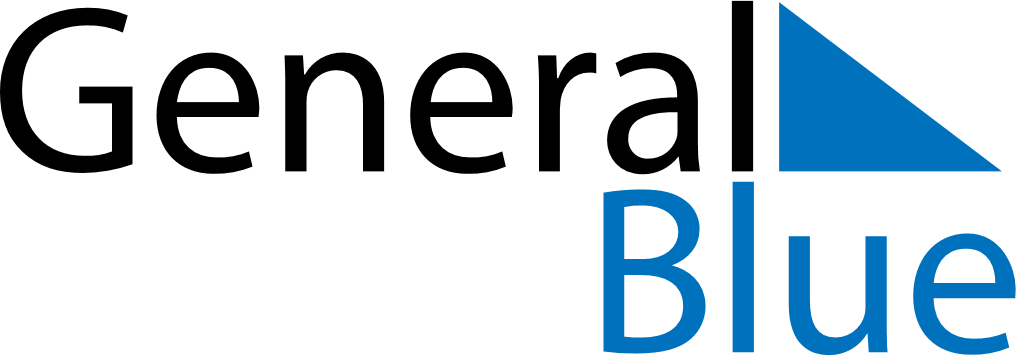 August 17, 2026 - August 23, 2026Weekly CalendarAugust 17, 2026 - August 23, 2026Weekly CalendarAugust 17, 2026 - August 23, 2026Weekly CalendarAugust 17, 2026 - August 23, 2026Weekly CalendarAugust 17, 2026 - August 23, 2026Weekly CalendarAugust 17, 2026 - August 23, 2026Weekly CalendarAugust 17, 2026 - August 23, 2026Weekly CalendarAugust 17, 2026 - August 23, 2026MONAug 17TUEAug 18WEDAug 19THUAug 20FRIAug 21SATAug 22SUNAug 236 AM7 AM8 AM9 AM10 AM11 AM12 PM1 PM2 PM3 PM4 PM5 PM6 PM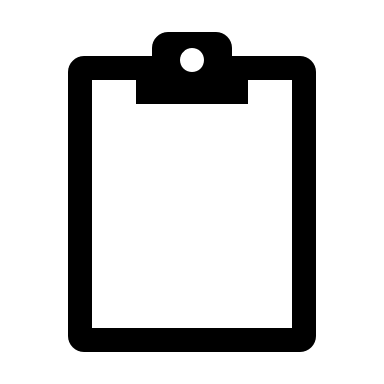 